Protecting Mental Health in SchoolsWEBINAR Wednesday 28th June 2023, 09.00 to 14.00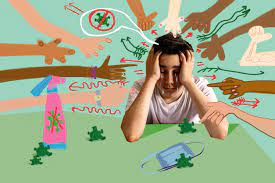 Themes of the day:Mental health in children and adults Trauma and mental health Vulnerable pupils and mental health Anxiety in children and young people Vulnerable populations – who has anxiety-related difficulties? Key StrategiesA Few More Protective BuffersThe day will consist of trainer input, reflective activities for attendees (offline), online discussions and Q&A. Booking form below.NUMBER OF DELEGATES IS LIMITED AND We anticipate high levels of interest. Please book early to secure your placeDate: Wednesday 28th June 2023, 9.00 to 14.00Venue:  WEBINAR [on ZOOM]Fee: £90 + VAT per person registered To reserve your place and request an invoice please contact us at: jennifernock@protonmail.comand complete and send the booking form below. NB: It is most important that you include both the contact email details of the attendee AND those of the person in your organisation who processes payment of invoices.About the trainerDr Jennifer Nock is an Educator and Chartered Psychologist, with many years of experience working with children and young people, their families and educators. She is passionate about supporting educators and parents to better understand mental health, behaviour and relationships, and to view children and young people through a developmental lens. For additional information, and testimonials from our clients please visit our website: http://www.jennifernocktrainingandconsultancy.com/